Danubius Grand Hotel Margitsziget  in 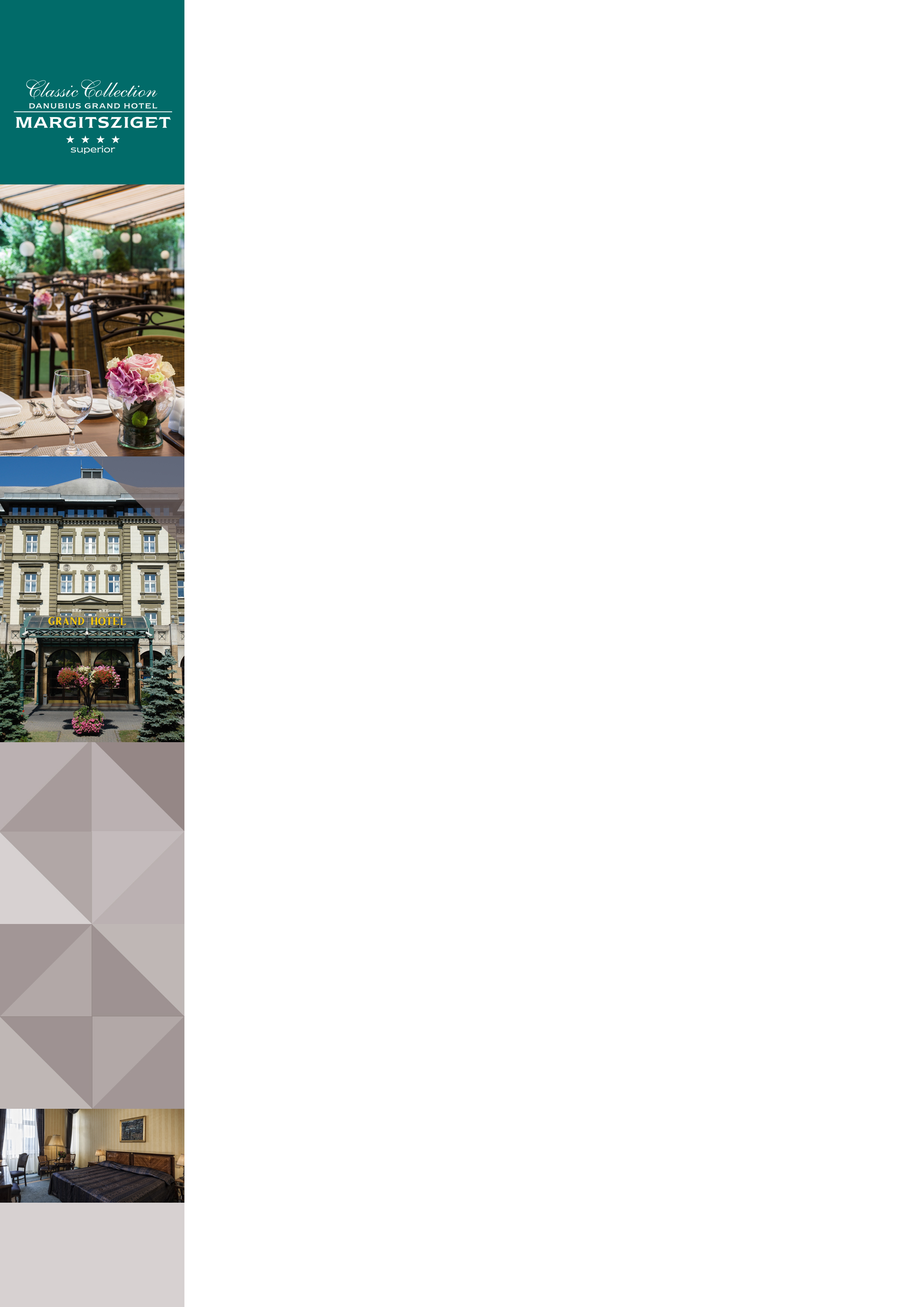 Danubius Grand Hotel Margitsziget  in Danubius Grand Hotel Margitsziget  in Address:Address:Danubius Grand Hotel Margitsziget **** , 1007  Danubius Grand Hotel Margitsziget **** , 1007  Danubius Grand Hotel Margitsziget **** , 1007  Danubius Grand Hotel Margitsziget **** , 1007  WebsiteWebsitehttp://www.danubiushotels.com/grandhotelhttp://www.danubiushotels.com/grandhotelhttp://www.danubiushotels.com/grandhotelhttp://www.danubiushotels.com/grandhotelTarget group(s)Target group(s)City travellers City travellers City travellers City travellers Special featuresSpecial features- Located in a tranquil spot on - Connected to the neighbouring   Danubius Health Spa Resort Margitsziget by a heated underground corridor- Located in a tranquil spot on - Connected to the neighbouring   Danubius Health Spa Resort Margitsziget by a heated underground corridor- Located in a tranquil spot on - Connected to the neighbouring   Danubius Health Spa Resort Margitsziget by a heated underground corridor- Located in a tranquil spot on - Connected to the neighbouring   Danubius Health Spa Resort Margitsziget by a heated underground corridorStar-based ratingStar-based rating**** 4 stars **** 4 stars **** 4 stars **** 4 stars Year of construction/latest renovationYear of construction/latest renovation1873 / 20161873 / 20161873 / 20161873 / 2016CONTACTCONTACTE-mailE-mailmsz.reservation@danubiushotels.commsz.reservation@danubiushotels.commsz.reservation@danubiushotels.commsz.reservation@danubiushotels.comReception phone numberReception phone number+36 1 889 4700+36 1 889 4700+36 1 889 4700+36 1 889 4700Point of contact in the case of problemsPoint of contact in the case of problemsMrs. Noemi GabeliMrs. Noemi GabeliMrs. Noemi GabeliMrs. Noemi GabeliOVERVIEWOVERVIEWWiFiWiFiFree in the entire hotel.Free in the entire hotel.Free in the entire hotel.Free in the entire hotel.Reception opening hoursReception opening hours0 – 240 – 240 – 240 – 24LocationLocation- from Liszt Ferenc airport, 45 minutes by taxi ()- from Budapest-Nyugati railway station, 15 minutes by  taxi ()- from Budapest-Keleti railway station, 25 minutes by  taxi ()- from Liszt Ferenc airport, 45 minutes by taxi ()- from Budapest-Nyugati railway station, 15 minutes by  taxi ()- from Budapest-Keleti railway station, 25 minutes by  taxi ()- from Liszt Ferenc airport, 45 minutes by taxi ()- from Budapest-Nyugati railway station, 15 minutes by  taxi ()- from Budapest-Keleti railway station, 25 minutes by  taxi ()- from Liszt Ferenc airport, 45 minutes by taxi ()- from Budapest-Nyugati railway station, 15 minutes by  taxi ()- from Budapest-Keleti railway station, 25 minutes by  taxi ()Distance from  city centreDistance from  city centreThe city centre is15 minutes by taxi ()The city centre is15 minutes by taxi ()The city centre is15 minutes by taxi ()The city centre is15 minutes by taxi ()Public transportPublic transport- The Szállodák bus station (Bus 26) is 3 minutes on foot ()- The Szállodák bus station (Bus 26) is 3 minutes on foot ()- The Szállodák bus station (Bus 26) is 3 minutes on foot ()- The Szállodák bus station (Bus 26) is 3 minutes on foot ()Parking Parking - Open-air parking subject to fee (EUR 8 ; HUF 2400 / car / day
- Parking garage subject to fee (EUR 13.3 ; HUF 4000) / car / day- Please note. Please provide the license plate number to the hotel in advance and press the HOTEL button when entering the parking garage in order to benefit from discounted parking! - Open-air parking subject to fee (EUR 8 ; HUF 2400 / car / day
- Parking garage subject to fee (EUR 13.3 ; HUF 4000) / car / day- Please note. Please provide the license plate number to the hotel in advance and press the HOTEL button when entering the parking garage in order to benefit from discounted parking! - Open-air parking subject to fee (EUR 8 ; HUF 2400 / car / day
- Parking garage subject to fee (EUR 13.3 ; HUF 4000) / car / day- Please note. Please provide the license plate number to the hotel in advance and press the HOTEL button when entering the parking garage in order to benefit from discounted parking! - Open-air parking subject to fee (EUR 8 ; HUF 2400 / car / day
- Parking garage subject to fee (EUR 13.3 ; HUF 4000) / car / day- Please note. Please provide the license plate number to the hotel in advance and press the HOTEL button when entering the parking garage in order to benefit from discounted parking! Pets are welcome Pets are welcome Yes, EUR 20 per nightYes, EUR 20 per nightYes, EUR 20 per nightYes, EUR 20 per nightCurrency exchangeCurrency exchangeYesYesYesYesCar and bike rentalCar and bike rentalCar rental, bicycle rentalCar rental, bicycle rentalCar rental, bicycle rentalCar rental, bicycle rentalSports and leisure facilitiesSports and leisure facilitiesOn :  Jogging path, tennis courts, rowing boats, bicycle rental, Nordic Walking, table tennis, dartsOn :  Jogging path, tennis courts, rowing boats, bicycle rental, Nordic Walking, table tennis, dartsOn :  Jogging path, tennis courts, rowing boats, bicycle rental, Nordic Walking, table tennis, dartsOn :  Jogging path, tennis courts, rowing boats, bicycle rental, Nordic Walking, table tennis, dartsROOMSROOMSTotal number of roomsTotal number of rooms164164164164Single rooms (included DR for single use)Single rooms (included DR for single use)164164164164Rooms for disabled guests Rooms for disabled guests NoNoNoNoAnti-allergy roomsAnti-allergy roomsYes (2 rooms)Yes (2 rooms)Yes (2 rooms)Yes (2 rooms)Non-smoking roomsNon-smoking roomsYesYesYesYesCheck-in & Check-outCheck-in & Check-outCheck-in time: 14:00
Check-out time: 12:00Check-in time: 14:00
Check-out time: 12:00Check-in time: 14:00
Check-out time: 12:00Check-in time: 14:00
Check-out time: 12:00Hotel roomsHotel roomsCategory 1Danubius Guestroom: 15m2 twin or double room overlooking the park or the .Room amenities: air conditioning, LCD TV, pay-per-view channels, cable channels, radio, bathroom with bathtub, toilet, tea/coffee maker, safe deposit box, telephone, minibar, hair dryer, wake up call, bathrobe, balcony in some of the rooms, room service.Danubius Guestroom: 15m2 twin or double room overlooking the park or the .Room amenities: air conditioning, LCD TV, pay-per-view channels, cable channels, radio, bathroom with bathtub, toilet, tea/coffee maker, safe deposit box, telephone, minibar, hair dryer, wake up call, bathrobe, balcony in some of the rooms, room service.Danubius Guestroom: 15m2 twin or double room overlooking the park or the .Room amenities: air conditioning, LCD TV, pay-per-view channels, cable channels, radio, bathroom with bathtub, toilet, tea/coffee maker, safe deposit box, telephone, minibar, hair dryer, wake up call, bathrobe, balcony in some of the rooms, room service.Danubius Guestroom: 15m2 twin or double room overlooking the park or the .Room amenities: air conditioning, LCD TV, pay-per-view channels, cable channels, radio, bathroom with bathtub, toilet, tea/coffee maker, safe deposit box, telephone, minibar, hair dryer, wake up call, bathrobe, balcony in some of the rooms, room service.Danubius Guestroom: 15m2 twin or double room overlooking the park or the .Room amenities: air conditioning, LCD TV, pay-per-view channels, cable channels, radio, bathroom with bathtub, toilet, tea/coffee maker, safe deposit box, telephone, minibar, hair dryer, wake up call, bathrobe, balcony in some of the rooms, room service.Category 2Deluxe Double Room: 24m2 twin or double room overlooking the park or the . Room amenities: air conditioning, LCD TV, pay-per-view channels, cable channels, bathroom with bathtub/ some with shower, tea/coffee maker, safe deposit box, telephone, minibar, hair dryer, wake up call, bathrobe, balcony in some of the rooms, room service.Deluxe Double Room: 24m2 twin or double room overlooking the park or the . Room amenities: air conditioning, LCD TV, pay-per-view channels, cable channels, bathroom with bathtub/ some with shower, tea/coffee maker, safe deposit box, telephone, minibar, hair dryer, wake up call, bathrobe, balcony in some of the rooms, room service.Deluxe Double Room: 24m2 twin or double room overlooking the park or the . Room amenities: air conditioning, LCD TV, pay-per-view channels, cable channels, bathroom with bathtub/ some with shower, tea/coffee maker, safe deposit box, telephone, minibar, hair dryer, wake up call, bathrobe, balcony in some of the rooms, room service.Deluxe Double Room: 24m2 twin or double room overlooking the park or the . Room amenities: air conditioning, LCD TV, pay-per-view channels, cable channels, bathroom with bathtub/ some with shower, tea/coffee maker, safe deposit box, telephone, minibar, hair dryer, wake up call, bathrobe, balcony in some of the rooms, room service.Deluxe Double Room: 24m2 twin or double room overlooking the park or the . Room amenities: air conditioning, LCD TV, pay-per-view channels, cable channels, bathroom with bathtub/ some with shower, tea/coffee maker, safe deposit box, telephone, minibar, hair dryer, wake up call, bathrobe, balcony in some of the rooms, room service.Category 3Suite: 40m2  suite with a living room and twin or double bedded sleeping roomRoom amenities: air conditioning, 2 LCD TVs, pay-per-view channels, cable channels, radio, bathroom with bathtub/ some with shower and bidet as well, tea/coffee maker, safe deposit box, telephone, minibar, hair dryer, wake up call, bathrobe, balcony in some of the rooms, room service.Suite: 40m2  suite with a living room and twin or double bedded sleeping roomRoom amenities: air conditioning, 2 LCD TVs, pay-per-view channels, cable channels, radio, bathroom with bathtub/ some with shower and bidet as well, tea/coffee maker, safe deposit box, telephone, minibar, hair dryer, wake up call, bathrobe, balcony in some of the rooms, room service.Suite: 40m2  suite with a living room and twin or double bedded sleeping roomRoom amenities: air conditioning, 2 LCD TVs, pay-per-view channels, cable channels, radio, bathroom with bathtub/ some with shower and bidet as well, tea/coffee maker, safe deposit box, telephone, minibar, hair dryer, wake up call, bathrobe, balcony in some of the rooms, room service.Suite: 40m2  suite with a living room and twin or double bedded sleeping roomRoom amenities: air conditioning, 2 LCD TVs, pay-per-view channels, cable channels, radio, bathroom with bathtub/ some with shower and bidet as well, tea/coffee maker, safe deposit box, telephone, minibar, hair dryer, wake up call, bathrobe, balcony in some of the rooms, room service.Suite: 40m2  suite with a living room and twin or double bedded sleeping roomRoom amenities: air conditioning, 2 LCD TVs, pay-per-view channels, cable channels, radio, bathroom with bathtub/ some with shower and bidet as well, tea/coffee maker, safe deposit box, telephone, minibar, hair dryer, wake up call, bathrobe, balcony in some of the rooms, room service.Category 4Family room: 24m2 rooms with two double beds overlooking the park or the . Ideal for families.Room amenities: air conditioning, LCD TV, pay-per-view channels, cable channels, radio, bathroom with bathtub, tea/coffee maker, safe deposit box, telephone, minibar, hair dryer, wake up call, bathrobe, balcony in some of the rooms, room service.Family room: 24m2 rooms with two double beds overlooking the park or the . Ideal for families.Room amenities: air conditioning, LCD TV, pay-per-view channels, cable channels, radio, bathroom with bathtub, tea/coffee maker, safe deposit box, telephone, minibar, hair dryer, wake up call, bathrobe, balcony in some of the rooms, room service.Family room: 24m2 rooms with two double beds overlooking the park or the . Ideal for families.Room amenities: air conditioning, LCD TV, pay-per-view channels, cable channels, radio, bathroom with bathtub, tea/coffee maker, safe deposit box, telephone, minibar, hair dryer, wake up call, bathrobe, balcony in some of the rooms, room service.Family room: 24m2 rooms with two double beds overlooking the park or the . Ideal for families.Room amenities: air conditioning, LCD TV, pay-per-view channels, cable channels, radio, bathroom with bathtub, tea/coffee maker, safe deposit box, telephone, minibar, hair dryer, wake up call, bathrobe, balcony in some of the rooms, room service.Family room: 24m2 rooms with two double beds overlooking the park or the . Ideal for families.Room amenities: air conditioning, LCD TV, pay-per-view channels, cable channels, radio, bathroom with bathtub, tea/coffee maker, safe deposit box, telephone, minibar, hair dryer, wake up call, bathrobe, balcony in some of the rooms, room service.Category 5Deluxe Suite: 47m2 suite with a living room and a twin bedded sleeping room overlooking the park.Room amenities: air conditioning, 2 LCD TVs, pay-per-view channels, cable channels, radio, bathroom with and shower and bidet as well, tea/coffee maker, safe deposit box, telephone, minibar, hair dryer, wake up call, bathrobe, balcony in some of the rooms, room service.Deluxe Suite: 47m2 suite with a living room and a twin bedded sleeping room overlooking the park.Room amenities: air conditioning, 2 LCD TVs, pay-per-view channels, cable channels, radio, bathroom with and shower and bidet as well, tea/coffee maker, safe deposit box, telephone, minibar, hair dryer, wake up call, bathrobe, balcony in some of the rooms, room service.Deluxe Suite: 47m2 suite with a living room and a twin bedded sleeping room overlooking the park.Room amenities: air conditioning, 2 LCD TVs, pay-per-view channels, cable channels, radio, bathroom with and shower and bidet as well, tea/coffee maker, safe deposit box, telephone, minibar, hair dryer, wake up call, bathrobe, balcony in some of the rooms, room service.Deluxe Suite: 47m2 suite with a living room and a twin bedded sleeping room overlooking the park.Room amenities: air conditioning, 2 LCD TVs, pay-per-view channels, cable channels, radio, bathroom with and shower and bidet as well, tea/coffee maker, safe deposit box, telephone, minibar, hair dryer, wake up call, bathrobe, balcony in some of the rooms, room service.Deluxe Suite: 47m2 suite with a living room and a twin bedded sleeping room overlooking the park.Room amenities: air conditioning, 2 LCD TVs, pay-per-view channels, cable channels, radio, bathroom with and shower and bidet as well, tea/coffee maker, safe deposit box, telephone, minibar, hair dryer, wake up call, bathrobe, balcony in some of the rooms, room service.SPA & WELLNESSAll facilities are located at the neighbouring Danubius Health Spa Resort Margitsziget and can be used by Grand Hotel guests.All facilities are located at the neighbouring Danubius Health Spa Resort Margitsziget and can be used by Grand Hotel guests.All facilities are located at the neighbouring Danubius Health Spa Resort Margitsziget and can be used by Grand Hotel guests.Thermal water- From the hotel's own thermal spring, with high calcium, magnesium,   hydrogen carbonate, sulphur and chloride content- Indications:  rheumatic diseases of the locomotive system,    arthritis, gout, polyarthritis, ankylosing spondylarthritis, lower back  pain, frozen shoulder, post injury and post operative rehabilitation of joints and spine, fibromyalgy, nervous disorders, geriatric regeneration.- From the hotel's own thermal spring, with high calcium, magnesium,   hydrogen carbonate, sulphur and chloride content- Indications:  rheumatic diseases of the locomotive system,    arthritis, gout, polyarthritis, ankylosing spondylarthritis, lower back  pain, frozen shoulder, post injury and post operative rehabilitation of joints and spine, fibromyalgy, nervous disorders, geriatric regeneration.- From the hotel's own thermal spring, with high calcium, magnesium,   hydrogen carbonate, sulphur and chloride content- Indications:  rheumatic diseases of the locomotive system,    arthritis, gout, polyarthritis, ankylosing spondylarthritis, lower back  pain, frozen shoulder, post injury and post operative rehabilitation of joints and spine, fibromyalgy, nervous disorders, geriatric regeneration.Spa opening hours:Mon - Sun  6:30 - 21:30Mon - Sun  6:30 - 21:30Mon - Sun  6:30 - 21:30Mon - Sun  6:30 - 21:30Facilities/water temperature- Thermal bath (37-)- Indoor (27-) and outdoor swimming pools (26-)- Adventure pool (32-)Thermal water pool with underwater exercise (33-)- Gymnastics pool (34-)- Sauna, Infra-sauna- Steam cabin- Aroma cabin- Solarium- Sun terrace- Salt cave- Fitness centre- Thermal bath (37-)- Indoor (27-) and outdoor swimming pools (26-)- Adventure pool (32-)Thermal water pool with underwater exercise (33-)- Gymnastics pool (34-)- Sauna, Infra-sauna- Steam cabin- Aroma cabin- Solarium- Sun terrace- Salt cave- Fitness centre- Thermal bath (37-)- Indoor (27-) and outdoor swimming pools (26-)- Adventure pool (32-)Thermal water pool with underwater exercise (33-)- Gymnastics pool (34-)- Sauna, Infra-sauna- Steam cabin- Aroma cabin- Solarium- Sun terrace- Salt cave- Fitness centre- Thermal bath (37-)- Indoor (27-) and outdoor swimming pools (26-)- Adventure pool (32-)Thermal water pool with underwater exercise (33-)- Gymnastics pool (34-)- Sauna, Infra-sauna- Steam cabin- Aroma cabin- Solarium- Sun terrace- Salt cave- Fitness centreServices- Own medical and health spa centre - Hydrotherapy, balneotherapy, physiotherapy- Cardio centre- Dental clinic- Laser eye clinic- Cosmetic surgery - Dietary consulting- Wellness treatments  - Beauty treatments - Fitness group exercise- Own medical and health spa centre - Hydrotherapy, balneotherapy, physiotherapy- Cardio centre- Dental clinic- Laser eye clinic- Cosmetic surgery - Dietary consulting- Wellness treatments  - Beauty treatments - Fitness group exercise- Own medical and health spa centre - Hydrotherapy, balneotherapy, physiotherapy- Cardio centre- Dental clinic- Laser eye clinic- Cosmetic surgery - Dietary consulting- Wellness treatments  - Beauty treatments - Fitness group exercise- Own medical and health spa centre - Hydrotherapy, balneotherapy, physiotherapy- Cardio centre- Dental clinic- Laser eye clinic- Cosmetic surgery - Dietary consulting- Wellness treatments  - Beauty treatments - Fitness group exerciseSpecial featuresLadies’ Hour Ladies can use the thermal pools exclusively for one hour 3 times a week: 
Monday/Wednesday/Friday 12:00-13:00Ladies’ Hour Ladies can use the thermal pools exclusively for one hour 3 times a week: 
Monday/Wednesday/Friday 12:00-13:00Ladies’ Hour Ladies can use the thermal pools exclusively for one hour 3 times a week: 
Monday/Wednesday/Friday 12:00-13:00Ladies’ Hour Ladies can use the thermal pools exclusively for one hour 3 times a week: 
Monday/Wednesday/Friday 12:00-13:00DININGUnits/ opening hoursSzéchenyi Restaurant (7:00 - 10:00, 12:00 - 15:00,   19:00 - 23:00) : + 36 1 889-4700-  Live gypsy music (except on Monday)- Garden terrace- Grill Terrace- Begonia Café and Terrace- Brasserie- Victoria Drink BarSzéchenyi Restaurant (7:00 - 10:00, 12:00 - 15:00,   19:00 - 23:00) : + 36 1 889-4700-  Live gypsy music (except on Monday)- Garden terrace- Grill Terrace- Begonia Café and Terrace- Brasserie- Victoria Drink BarSzéchenyi Restaurant (7:00 - 10:00, 12:00 - 15:00,   19:00 - 23:00) : + 36 1 889-4700-  Live gypsy music (except on Monday)- Garden terrace- Grill Terrace- Begonia Café and Terrace- Brasserie- Victoria Drink BarSzéchenyi Restaurant (7:00 - 10:00, 12:00 - 15:00,   19:00 - 23:00) : + 36 1 889-4700-  Live gypsy music (except on Monday)- Garden terrace- Grill Terrace- Begonia Café and Terrace- Brasserie- Victoria Drink BarVegetarian/vegan dishesYesYesYesYesLow-fat dishesYesYesYesYesMEETINGSMeeting and conference roomsThe hotel, in combination with the facilities of the neighbouring Health Spa Resort Margitsziget, offers outstanding meeting, banquet and conference facilities for up to 300 guests, in 14 multi-size function rooms.The hotel, in combination with the facilities of the neighbouring Health Spa Resort Margitsziget, offers outstanding meeting, banquet and conference facilities for up to 300 guests, in 14 multi-size function rooms.The hotel, in combination with the facilities of the neighbouring Health Spa Resort Margitsziget, offers outstanding meeting, banquet and conference facilities for up to 300 guests, in 14 multi-size function rooms.The hotel, in combination with the facilities of the neighbouring Health Spa Resort Margitsziget, offers outstanding meeting, banquet and conference facilities for up to 300 guests, in 14 multi-size function rooms.AWARDStripadvisorCertificate of Excellence 2015 WinnerCertificate of Excellence 2015 WinnerCertificate of Excellence 2015 WinnerCertificate of Excellence 2015 Winner